1.1 Medienausstattung (Hardware) Medienausstattung (Hardware) kennen, auswählen und reflektiert anwenden; mit dieser verantwortungsvoll umgehen1.2 Digitale WerkzeugeVerschiedene digitale Werkzeuge und deren Funktionsumfang kennen, auswählen sowie diese kreativ, reflektiert
und zielgerichtet einsetzen1.3 DatenorganisationInformationen und Daten sicher speichern, wiederfinden und von verschiedenen Orten abrufen; Informationen und Daten zusammenfassen, organisieren und strukturiert aufbewahren1.4 Datenschutz und InformationssicherheitVerantwortungsvoll mit persönlichen und fremden Daten umgehen; Datenschutz, Privatsphäre und Informationssicherheit beachten2.1 InformationsrechercheInformationsrecherchen zielgerichtet durchführen und dabei Suchstrategien anwenden2.2 InformationsauswertungThemenrelevante Informationen und Daten aus Medienangeboten filtern, strukturieren, umwandeln und aufbereiten2.3 InformationsbewertungInformationen, Daten und ihre Quellen sowie dahinterliegende Strategien und Absichten erkennen und kritisch bewerten2.4 InformationskritikUnangemessene und gefährdende Medieninhalte erkennen und hinsichtlich rechtlicher Grundlagen sowie gesellschaftlicher Normen und Werte einschätzen; Jugend und Verbraucherschutz kennen und Hilfs- und Unterstützungsstrukturen nutzen3.1 Kommunikations- und KooperationsprozesseKommunikations- und Kooperationsprozesse mit digitalen Werkzeugen zielgerichtet gestalten 
sowie mediale Produkte und Informationen teilen3.2 Kommunikations- und KooperationsregelnRegeln für digitale Kommunikation und Kooperation kennen, formulieren und einhalten3.3 Kommunikation und Kooperation in der GesellschaftKommunikations- und Kooperationsprozesse im Sinne einer aktiven Teilhabe an der Gesellschaft gestalten und reflektieren;ethische Grundsätze sowie kulturell-gesellschaftliche Normen beachten3.4 Cybergewalt und -kriminalitätPersönliche, gesellschaftliche und wirtschaftliche Risiken und Auswirkungen von Cybergewalt und -kriminalität erkennen
sowie Ansprechpartner und Reaktionsmöglichkeiten kennen und nutzenFach GL: Jahrgangstufe 8: UV Medien im Alltag Auf Grundlage von Videos, ABs und eigenen Erfahrungen erlangen die SuS die Kompetenz persönliche, gesellschaftliche und wirtschaftliche Risiken und Auswirkungen von Cybergewalt und -kriminalität zu erkennen sowie erarbeiten Tipps und Ratschläge für jüngere SuS, um sich vor Angriffen auf den sozialen Netzwerken zu schützen. Material:Videos: https://www.br.de/sogehtmedien/sicherheitseinstellungen-basics-100.html https://www.br.de/sogehtmedien/sicherheitseinstellungen-instagram-100.html https://www.br.de/sogehtmedien/sicherheitseinstellungen-tiktok-snapchat-100.html AB1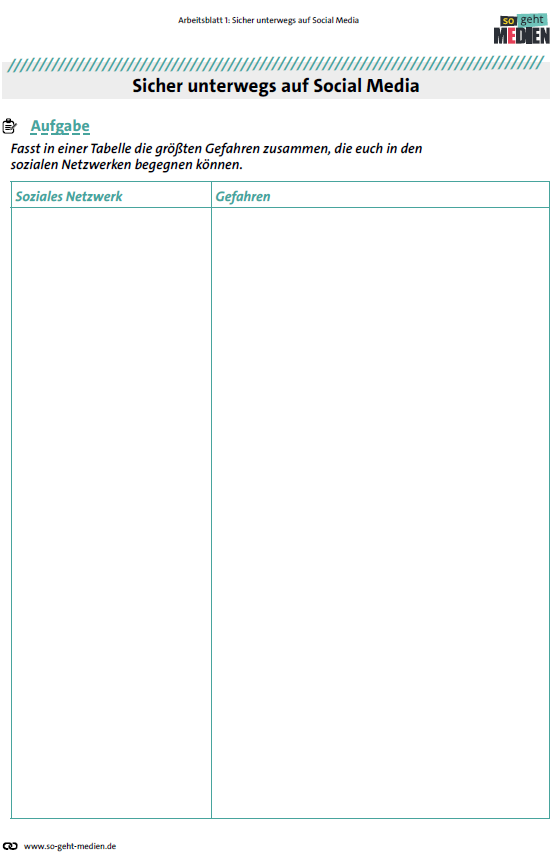 AB2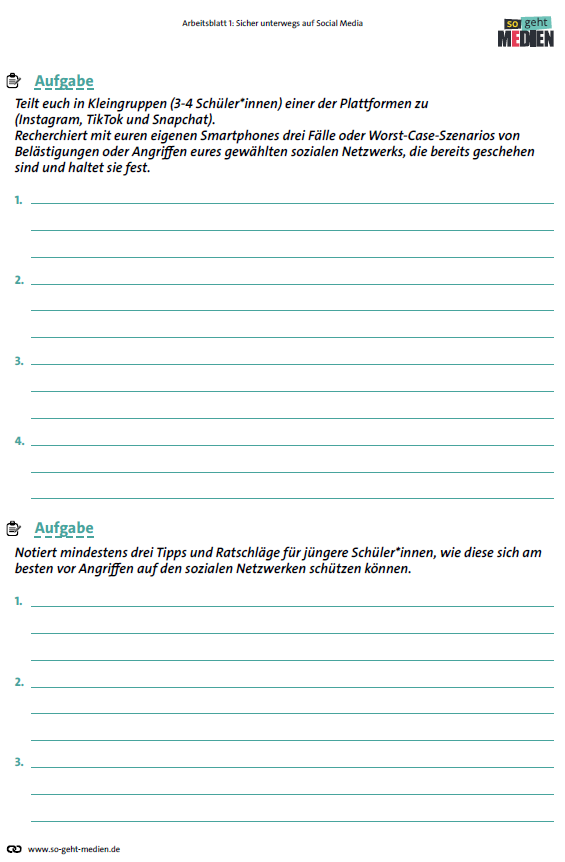 4.1 Medienproduktion und PräsentationMedienprodukte adressatengerecht planen, gestalten und präsentieren; Möglichkeiten des Veröffentlichens und Teilens kennen und nutzen4.2 GestaltungsmittelGestaltungsmittel von Medienprodukten kennen, reflektiert anwenden sowie hinsichtlich ihrer Qualität, 
Wirkung und Aussageabsicht beurteilen4.3 QuellendokumentationStandards der Quellenangaben beim Produzieren und Präsentieren von eigenen und fremden Inhalten kennen und anwenden4.4 Rechtliche GrundlagenRechtliche Grundlagen des Persönlichkeits- (u.a. des Bildrechts), Urheber- und Nutzungsrechts (u.a. Lizenzen) überprüfen, 
bewerten und beachten5.1 MedienanalyseDie Vielfalt der Medien, ihre Entwicklung und Bedeutungen kennen, analysieren und reflektieren5.2 MeinungsbildungDie interessengeleitete Setzung und Verbreitung von Themen in Medien erkennen sowie in Bezug auf die Meinungsbildung beurteilen5.3 IdentitätsbildungChancen und Herausforderungen von Medien für die Realitätswahrnehmung erkennen und analysieren 
sowie für die eigene Identitätsbildung nutzen5.4 Selbstregulierte MediennutzungMedien und ihre Wirkungen beschreiben, kritisch reflektieren und deren Nutzung selbstverantwortlich regulieren; 
andere bei ihrer Mediennutzung unterstützen6.1 Prinzipien der digitalen WeltGrundlegende Prinzipien und Funktionsweisen der digitalen Welt identifizieren, kennen, verstehen und bewusst nutzen6.2 Algorithmen erkennenAlgorithmische Muster und Strukturen in verschiedenen Kontexten erkennen, nachvollziehen und reflektieren6.3 Modellieren und ProgrammierenProbleme formalisiert beschreiben, Problemlösestrategien entwickeln und dazu eine strukturierte, algorithmische Sequenz planen; 
diese auch durch Programmieren umsetzen und die gefundene Lösungsstrategie beurteilen6.4 Bedeutung von AlgorithmenEinflüsse von Algorithmen und Auswirkung der Automatisierung von Prozessen in der digitalen Welt beschreiben und reflektieren